Муниципальное бюджетное дошкольное образовательное учреждение «Детский сад общеразвивающего вида № 6 с приоритетным осуществлением деятельности по физическому направлению развития воспитанников»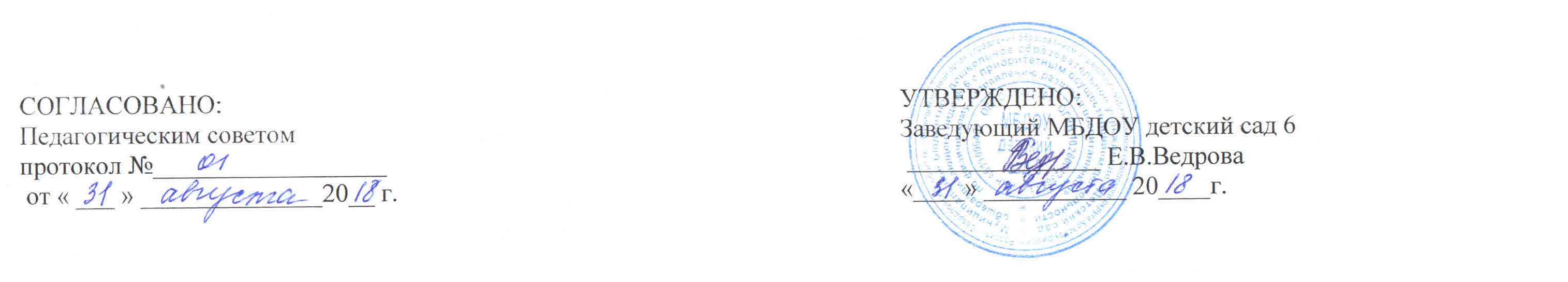 непосредственной образовательной деятельности МБДОУ детский сад 6 на 2018-2019 учебный годг. Красноуфимск2018 1 младшая группа «А»1 младшая группа «Б» 2 младшая группа Средняя группа Старшая группа Подготовительная группа «А» Подготовительная. группа «Б»ПОНЕДЕЛЬНИК09.00-09.10(I подгруппа)09.20-09.30(II подгруппа)Общение, восприятие смысла сказок, стихов(развитие речи)09.00-09.10Музыкальная деятельность(музыка)09.00-09.15Познавательно-исследовательская деятельность(ознакомление с окружающим миром)09.25-09.40Музыкальная деятельность(музыка)09.00-09.20Познавательно-исследовательская деятельность(ознакомление с окружающим миром)09.50-10.10Музыкальная деятельность(музыка)09.00-09.20Коммуникативная деятельность(развитие речи)10.20-10.45Музыкальная деятельность(музыка)09.00-09.30Познавательно-исследовательская деятельность(ФЭМП)09.40-10.10Изобразительная деятельность (рисование)09.00-09.30Познавательно-исследовательская деятельность(ФЭМП)09.40-10.10Изобразительная деятельность (лепка/аппликация)ПОНЕДЕЛЬНИК15.40-15.50(I подгруппа)16.00-16.10(II подгруппа)Двигательная активность(физическая культура)15.40-15.50(I подгруппа)16.00-16.10(II подгруппа)Предметная деятельность, экспериментирование (ФЭМП)ВТОРНИК09.00-09.10Восприятие смысла музыки(музыка)09.00-09.10(I подгруппа)09.20-09.30(II подгруппа)Общение, восприятие смысла сказок, стихов(развитие речи)09.00-09.15Познавательно-исследовательская деятельность(ФЭМП)09.25-09.40Двигательная активность(физическая культура)09.00-09.20Познавательно-исследовательская деятельность(ФЭМП)09.50.-10.10Двигательная активность(физическая культура)09.00-09.20Познавательно-исследовательская деятельность(ознакомление с окружающим миром)10.20-10.45Двигательная активность(физическая культура)09.00-09.30Коммуникативная деятельность(развитие речи)09.40-10.10Изобразительная деятельность (лепка/аппликация)11.25-11.55Двигательная активность(физическая культура на улице)09.00-09.30Коммуникативная деятельность(развитие речи)09.40-10.10Изобразительная деятельность (рисование)ВТОРНИК15.40-15.50(I подгруппа)16.00-16.10(II подгруппа)Предметная деятельность, экспериментирование (ФЭМП)15.40-15.50(I подгруппа)16.00-16.10(II подгруппа)Двигательная активность(физическая культура)15.40-16.05Изобразительная деятельность (рисование)15.40-16.10Музыкальная деятельность(музыка)СРЕДА 09.00-09.10(I подгруппа)09.20-09.30(II подгруппа)Предметная деятельность и игры с составными динамическими игрушками (ознакомление с окружающим миром)09.25-09.35Музыкальная деятельность(музыка)09.00-09.15Музыкальная деятельность(музыка)09.25-09.40Изобразительная деятельность (рисование)09.00-09.20Коммуникативная деятельность(развитие речи)11.10-11.40Двигательная активность(физическая культура на улице)09.00-09.20Коммуникативная деятельность(развитие речи)09.45-10.10Музыкальная деятельность(музыка)09.00-09.30Познавательно-исследовательская деятельность(ФЭМП)10.20-10.50Двигательная активность(физическая культура)09.00-09.30Познавательно-исследовательская деятельность(ФЭМП)11.40-12.10Двигательная активность(физическая культура на улице)СРЕДА 15.40-15.50(I подгруппа)16.00-16.10(II подгруппа)Экспериментирование с материалами и веществами (лепка)09.00-09.10(I подгруппа)09.20-09.30(II подгруппа)Экспериментирование с материалами и веществами (рисование)15.40-16.10Музыкальная деятельность(музыка)ЧЕТВЕРГ09.00-09.10(I подгруппа)09.20-09.30(II подгруппа)Общение, восприятие смысла сказок, стихов(развитие речи)09.00-09.10(I подгруппа)09.20-09.30(II подгруппа)Предметная деятельность и игры с составными динамическими игрушками (ознакомление с окружающим миром)09.00-09.15Коммуникативная деятельность(развитие речи)09.30-09.45Двигательная активность(физическая культура)09.00-09.20Музыкальная деятельность(музыка)09.30-09.50Изобразительная деятельность (лепка/аппликация)09.00-09.20Познавательно-исследовательская деятельность(ФЭМП)11.30-11.55Двигательная активность(физическая культура на улице)09.00-09.30Познавательно-исследовательская деятельность(ознакомление с окружающим миром)09.40-10.10Изобразительная деятельность (рисование) 10.35-11.05Двигательная активность(физическая культура)09.00-09.30Коммуникативная деятельность(развитие речи)09.55-10.25Двигательная активность(физическая культура)ЧЕТВЕРГ15.40-15.50Восприятие смысла музыки(музыка)15.40-15.50(I подгруппа)16.00-16.10(II подгруппа)Двигательная активность(физическая культура)15.40-16.05Изобразительная деятельность (лепка/аппликация)16.00-16.30Музыкальная деятельность(музыка)ПЯТНИЦА09.00-09.10(I подгруппа)09.20-09.30(II подгруппа)Экспериментирование с материалами и веществами (рисование)09.00-09.10(I подгруппа)09.20-09.30(II подгруппа)Общение, восприятие смысла сказок, стихов(развитие речи)09.00-09.15Изобразительная деятельность (лепка/аппликация)11.35-11.50Двигательная активность(физическая культура на улице)09.00-09.20Изобразительная деятельность (рисование)09.40-10.00Двигательная активность(физическая культура)09.00-09.20Изобразительная деятельность (рисование)10.10-10.35Двигательная активность(физическая культура)09.00-09.30Музыкальная деятельность(музыка)09.40-10.10Коммуникативная деятельность(развитие речи)09.00-09.30Познавательно-исследовательская деятельность(ознакомление с окружающим миром)09.40-10.10Изобразительная деятельность (рисование)10.45-11.15Двигательная активность(физическая культура)ПЯТНИЦА15.40-15.50(I подгруппа)16.00-16.10(II подгруппа)Двигательная активность(физическая культура)15.40-15.50(I подгруппа)16.00-16.10(II подгруппа)Экспериментирование с материалами и веществами (лепка)